
20 janvier, 09:51 · Martigues Volley souhaite la bienvenue à nos arbitres. On a tous la même passion.
Premier arbitre Manuel Navarro
Deuxième arbitre Laurent Sawrei
Juges de ligne Mickaël Choinard
Théo Rodriguez
LNV Martigues Volleyball Comité départemental 13 Volley Martigues Info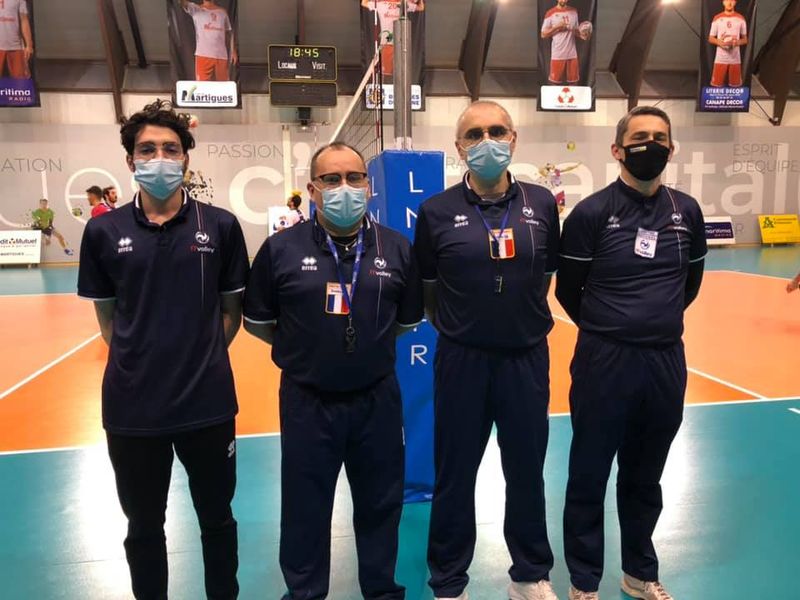 